TODAY’S DATE:  	APPLICANT/NAME:  	DATES FACILITY REQUESTED:  	            NOTE: A Rental Day is from 12:00 AM to 12:00 AM (24 hours). A Half-Day Rental is from                        12:00 PM to 12:00 AM or 12:00 AM to 12:00 PM (12 hours).HOURLY RENTAL:   Meetings & small groups---$25/hr. x # hrs.                            + $100 key deposit = TOTAL CHARGE $ 	RELEASE WAIVER OF LIABILITY:By entering, you agree to the following: "I/we release and hold harmless Teton County, Idaho, Teton County Commissioners, Teton County Fair Board, it’s Board Members, Officers, Officials, Employees and Volunteers from any liability for damages or injuries sustained while on the premises of the Teton County Fair Grounds, by agents, representatives, employees or myself or any organization or association of any invitees thereof. I/we accept liability for any damages or injuries caused due to negligence or from any cause arising during events."Signed 		Date 	PAYMENT TYPES ACCEPTED: Cash / Cashier’s Check / Credit Card / Personal Check (at least 2 weeks prior to date of rental)Page 1 of 6Contact Person:  			 Individual/Group/Organization:		 Mailing/Billing Address:  	 Copy of Driver’s License or #:  		 Phone:			 Email:			 Specific Purpose/Activity (Description of Use):Estimated number of people:  	Will any services, goods, food or beverages be sold? YES ( 	) NO ( 	) If yes, you must obtain the appropriate food and/or liquor permit. Please attach a copy of any required permits. If liquor is being sold please also attach confirmation that security has been hired.Will there be any amplified music (live band, or DJ) present at your event? YES (  )   NO ( ) There shall be no noise audible outside the fair building at any time.Failure to abide by noise policy shall result in the loss of the deposit and the licensee willforfeit the right to rent the Fair building anytime in the future. Rental Fee ChargedCleaning Fee Charged-$100, Fairgrounds Security Charged-$100, Damage Deposit Charged-$500TOTAL CHARGE $ 	Insurance 	Liquor Permit 	Food Permit 	TOTAL AMOUNT PAID 	PAYMENT TYPE: CASH / CASHIERS CHECK/CREDIT CARD/PERSONAL CHECK at least two weeks prior to event.RULES AND CONDITIONSAny facility used and surrounding grounds must be cleaned the day of the event for hourly rentals and by 12:00pm the following day for daily rentals, unless the facility is booked for another event. You will be notified if this is the case.All keys must be returned within 48 hours of the event.Deposits will be charged in full at the time of the reservation and refunded approximately 15 days after a complete inspection of the facility and grounds. All or a portion of the deposit will be retained if damage has occurred to the facility or grounds.No tobacco products allowed inside any buildings or the Pavilion.If food is to be sold, proper permits must be obtained and submitted prior to the event.Alcohol sales are permitted with a liquor license, insurance, proof of security and twice the deposit amount. Only licensed sellers can bring alcohol to the fairgrounds.There will be no noise audible outside of the fair building at any time. Noise and music should be kept at a reasonable level for the event. Calls or complaints to the sheriff’s office will result in forfeiture of the deposit.Arena and Pavilion users will clean-up after themselves, and their livestock.Leave the grounds clean of debris and manure with no obstacles left in the arena areas.No trash cans are to be removed from the fair building. There is 5 (five) trash cans inside the building at all times.No glass containers/ bottles allowed outside of the building.CLEANING CHECKLISTRemove all trash and debris from the building, bathrooms and grounds and place in dumpster. If trash quantity is greater than the capacity of the dumpster, renter must haul away excess.  DO NOT PLACE TRASH BAGS AT THE BASE OF THE DUMPSTER. Failure to haul away excess trash will result in forfeiture of the deposit.Clean up outside of the building and in the parking area.Clean and return all tables, chairs, equipment, bleachers, etc. to their proper place.Sweep floors.If building is used for dog training, remove all pet hair from the floor and benches, disinfect floors where accidents occur. Kitchen – sweep floors, wipe down all surfaces, appliances and sinks, and leave in a clean and sanitary condition.Outdoor Arena / Pavilion – Empty all trash bins into the dumpster, pick up all litter within the bleachers, under bleachers and in the surrounding grounds.Outdoor Arena / Pavilion – Clean up all animal waste, straw, hay, etc. from the riding floor and surrounding areas, place in designated manure pile.Leave the facility in the condition in which it was found.Failure to comply with any items in the above checklist will result in forfeiture of your deposit.TERMS OF AGREEMENTThe UNDERSIGNED, having represented to Teton County, Idaho that the foregoing is a true and correct statement of the intended use of the facility set for the above, hereby agrees for himself/herself and for the applicant entity or sponsoring agency to all the above conditions as well as the following conditions for the issuance of rental agreement of such facility as outlined above:USE: The use of the facility shall be on the date, at the times, and solely for the activities and purposes approved herein and for no other use or purpose whatsoever. All required permits, insurance and security must be obtained prior to rental.FEE: Rental fees are charged based on the specific uses and number of attendees for reserving facilities.DEPOSIT: A full deposit will be charged at the time of the reservation and refunded by county check after usage. Teton County reserves the right to keep any and all of the deposit(s) to cover the cost of any cleaning, repairs, replacement, trash removal or other expense incurred by Teton County as a result of the applicant’s failure to perform strictly under the terms of this agreement and to leave the facility in the condition in which it was found. There will be no noise audible outside of the fair building at any time. Noise and music should be kept at a reasonable level for the event. Calls or complaints to the sheriff’s office will result in forfeiture of the deposit.CLEANING OF FACILITY/PREMISES: The facility and grounds in use shall be cleaned that day for hourly uses and by 12:00 pm the next day for daily uses, unless another event is scheduled the next day, in which case the facility will need to be cleaned before the next event arrives. In the event of unsatisfactory conditions, Teton County reserves the right, but not the responsibility, of implementing the necessary clean up and all reasonable charges therefore shall be deducted from the applicant’s deposit.COMPLIANCE: Applicant agrees that any use made of the property or facilities referred to herein and any erection of structures, construction, moving of any equipment, vehicles, or the performance of any other work shall be accomplished in a manner approved by and satisfactory to Teton County, Idaho.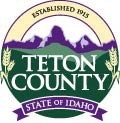 OBSERVANCE OF LAWS AND STANDARD OF CARE: Under this Agreement, the renter shall comply with all applicable federal, state, municipal, local laws and Teton County rules and regulations and shall observe a standard of care which avoid any injury to or inconvenience of the public or other users of the facility. Renter shall assure that the use of the facility shall not constitute a nuisance or breach of the peace and understands that the undersigned Applicant shall be personally responsible and liable for any breach of this term.DAMAGE: The applicant is responsible for any destruction, displaces, damaged or altered facilities or any property located thereon, and shall promptly replace, return, repair and restore any such property to a condition satisfactory to Teton County in a clean and sanitary condition.INDEMNIFICATION: The Applicant, for himself/herself and for any agency or other entity which he/she represents, expressly agrees to defend, indemnify and save harmless Teton County, Idaho, it’s Board Members, Officers, Officials, Employees and Volunteers against any and all loss, damage claims of liability whatsoever, including claims for negligent acts or omissions, arising from personal injury, death, or damage to the property of the Applicant and the entity that he/she represents, from any of their employees or other persons directly or indirectly affiliated herewith, or from any of the guests, invite or licensees of the applicant due to the exercise of the privileges granted in the Agreement.INSURANCE: An Insurance certificate that names Teton County, Idaho as additionally insured including its Board Members, Officers, Officials, Employees, and Volunteers and states that coverage is primary and non-contributory may be required at least ten days prior to the event. Insurance limits must be at least $1,000,000/ occurrence and $1,000,000 aggregate. The additional insured language on the certificate may not include any limitations or exclusions. Insurance required for all businesses entities. Are you a business entity?YES ( 	) NO ( 	)EXPENSES: Any cost, expense or liability connected with or in any manner incident to the granting of the permit shall be borne by the Applicant and any entity that he/she represents, shall agree to pay all costs arising out of the breach thereof, including a reasonable attorney’s fee, which may be incurred in the collection of any sums due.SIGNED AND AGREED BY: 	DATE 	(Applicant)Approved by: 	Title: 	Date 	Revised: 4/17FacilityRateRentChargedDepositSecurity FeeCleaning FeeTOTALFair Building$250 per day$125 -1/2day$500$100$100Pavilion$25per hr.$250per day------Outdoor Arena /FairgroundsSee Rental Rates PageDeposit refunded Y	NKey Returned Y	NTOTAL